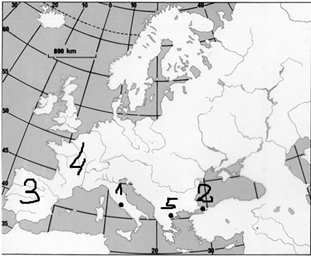 5 BODOV, PRE KAŽDÝ VYZNAČENÝ POJEM JEDEN BOD1. VAZAL       2. ARCHIEPISKOP    3. ROMÁNSKY ŠTÝL   4. ARABSKÝ POLOSTROV4 body1   3   5   4   2 3/0S   N   N   S4Maďari,      Huni,      Avari  (ak žiak podčiarkne jedno nesprávne riešenie, 0 bodov)1 (všetky tri národy 1 bod)2. Snem v Rase – Snem v Deževe – Snem v Sere1 bodv roku 1217     b)  v roku 800             c)  v roku 1014       1 + 1 + 1spolu  31.       а) Mileševa                          2. а) Gračanicab) Vladislav                            b) Milutinc) Veľký župan                       c) Veľký župan a kráľvšetko správne po 1:jeden bodvšetko správne po 2:jeden bodspolu 2 body  1. tureckého,   2. slovanského,    3. ugrofínskeho     4. germánskeho1 + 1 + 1 + 1   spolu 4 body а) 1       b) 3       c) 2všetko správne 1 bod1. Paganija/ Neretvanská od Cetiny po Neretvu                    ( 1 bod)2. Zahumlje (Hum) od Neretvy po Dubrovník                       ( 1 bod)3. Travunija od Dubrovníka po Kotor (Boku Kotorskú)       ( 1 bod)4. Duklja (Zeta) od Kotora (Boky Kotorskej) po Bojanu       ( 1 bod)aby žiak získal bod, má uviesť aj oblasť, aj hranice            spolu 4 bodyа) 2       b) 1        c) 3spolu 1 bod pre všetky tri správne odpovedestĺpec starovek: všetko správne 1 bodstĺpec stredovek: všetko správne 1 bodspolu 2 body správny riadok (horizontála) v tabuľke 1 bodspolu 3 body žiak má zakrúžkovať  1, 4, 5 (ak zakrúžkuje jedno nesprávne tvrdenie, 0 bodov)2/0  všetky tri správne zakrúž-kované tvrdenia 2 bodyPrvé miesto od 40 do 38    Druhé miesto od  37 do 35    Tretie miesto  od 34 do 32úhrnne 40 bodov